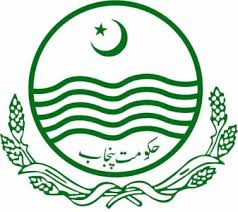 GOVERNMENT OF THE PUNJABPRIMARY & SECONDARY HEALTHCARE DEPARTMENTGOVERNMENT OF THE PUNJABPRIMARY & SECONDARY HEALTHCARE DEPARTMENTGOVERNMENT OF THE PUNJABPRIMARY & SECONDARY HEALTHCARE DEPARTMENTGOVERNMENT OF THE PUNJABPRIMARY & SECONDARY HEALTHCARE DEPARTMENTGOVERNMENT OF THE PUNJABPRIMARY & SECONDARY HEALTHCARE DEPARTMENTGOVERNMENT OF THE PUNJABPRIMARY & SECONDARY HEALTHCARE DEPARTMENTGOVERNMENT OF THE PUNJABPRIMARY & SECONDARY HEALTHCARE DEPARTMENTGOVERNMENT OF THE PUNJABPRIMARY & SECONDARY HEALTHCARE DEPARTMENTCAREER OPPORTUNITIES PREVENTION AND CONTROL OF NON-COMMUNICABLE DISEASES CAREER OPPORTUNITIES PREVENTION AND CONTROL OF NON-COMMUNICABLE DISEASES CAREER OPPORTUNITIES PREVENTION AND CONTROL OF NON-COMMUNICABLE DISEASES CAREER OPPORTUNITIES PREVENTION AND CONTROL OF NON-COMMUNICABLE DISEASES CAREER OPPORTUNITIES PREVENTION AND CONTROL OF NON-COMMUNICABLE DISEASES CAREER OPPORTUNITIES PREVENTION AND CONTROL OF NON-COMMUNICABLE DISEASES “Prevention and Control of Non-Communicable Diseases (NCDs) Program” is a vertical Program established by Primary & Secondary Healthcare Department, Government of the Punjab, to comprehensively address the rising burden of NCDs. The Program was started in July 2016 as an ADP Scheme and its gestation period has been extended till June 2021. Applications are invited from qualified and experienced individuals domiciled in the Punjab for the following posts, on contract basis. “Prevention and Control of Non-Communicable Diseases (NCDs) Program” is a vertical Program established by Primary & Secondary Healthcare Department, Government of the Punjab, to comprehensively address the rising burden of NCDs. The Program was started in July 2016 as an ADP Scheme and its gestation period has been extended till June 2021. Applications are invited from qualified and experienced individuals domiciled in the Punjab for the following posts, on contract basis. “Prevention and Control of Non-Communicable Diseases (NCDs) Program” is a vertical Program established by Primary & Secondary Healthcare Department, Government of the Punjab, to comprehensively address the rising burden of NCDs. The Program was started in July 2016 as an ADP Scheme and its gestation period has been extended till June 2021. Applications are invited from qualified and experienced individuals domiciled in the Punjab for the following posts, on contract basis. “Prevention and Control of Non-Communicable Diseases (NCDs) Program” is a vertical Program established by Primary & Secondary Healthcare Department, Government of the Punjab, to comprehensively address the rising burden of NCDs. The Program was started in July 2016 as an ADP Scheme and its gestation period has been extended till June 2021. Applications are invited from qualified and experienced individuals domiciled in the Punjab for the following posts, on contract basis. “Prevention and Control of Non-Communicable Diseases (NCDs) Program” is a vertical Program established by Primary & Secondary Healthcare Department, Government of the Punjab, to comprehensively address the rising burden of NCDs. The Program was started in July 2016 as an ADP Scheme and its gestation period has been extended till June 2021. Applications are invited from qualified and experienced individuals domiciled in the Punjab for the following posts, on contract basis. “Prevention and Control of Non-Communicable Diseases (NCDs) Program” is a vertical Program established by Primary & Secondary Healthcare Department, Government of the Punjab, to comprehensively address the rising burden of NCDs. The Program was started in July 2016 as an ADP Scheme and its gestation period has been extended till June 2021. Applications are invited from qualified and experienced individuals domiciled in the Punjab for the following posts, on contract basis. “Prevention and Control of Non-Communicable Diseases (NCDs) Program” is a vertical Program established by Primary & Secondary Healthcare Department, Government of the Punjab, to comprehensively address the rising burden of NCDs. The Program was started in July 2016 as an ADP Scheme and its gestation period has been extended till June 2021. Applications are invited from qualified and experienced individuals domiciled in the Punjab for the following posts, on contract basis. “Prevention and Control of Non-Communicable Diseases (NCDs) Program” is a vertical Program established by Primary & Secondary Healthcare Department, Government of the Punjab, to comprehensively address the rising burden of NCDs. The Program was started in July 2016 as an ADP Scheme and its gestation period has been extended till June 2021. Applications are invited from qualified and experienced individuals domiciled in the Punjab for the following posts, on contract basis. Sr. NoName of the PostName of the PostNo. of PostsQualificationExperience & SkillsMonthly Pay Package Max.Age Limit01Manager OperationsManager Operations01MBBS/Pharm.D/BDS/MBA/Masters in Social Sciences or equivalent. At least 4 years’ experience in management/Public health. Knowledge of organizational effectiveness and operations management.Working knowledge of budgets, forecasting and metrics, basic IT skills (databases, MS Office etc.)130,000Lumpsum45Years02Manager TechnicalManager Technical01MBBS/BDS/Pharm.D/Masters in Health Administration/ Masters in Public Health or equivalent.At least 4 years of experience in Public Health.Knowledge of organizational management, Accounting and budgeting experience. Basic IT skills (databases, MS Office etc.)130,000Lumpsum45Years03Research AssistantResearch Assistant01Bachelors 4 year’s. Course in Computer Sciences management or finance. Masters education shall be preferred.Experience in Office Management, Research & analytical work will be preferred. Preferably computer related knowledge and skills.70,000Lumpsum40YearsGeneral Terms and Conditions: -The above positions are offered purely on contract basis (Extendable subject to satisfactory performance) under the Contract Appointment Policy 2004, amended 2016 & existing Service Rules of the Government of the Punjab.The provincial quotas shall be applicable for the above mentioned posts @15% for Women, 5% for Minorities and 3% for Disabled Persons. General age relaxation in maximum/upper age limit for Male Candidate = 5 Years, for Female Candidates = 8 Years, Special/Disable person = 10 Years and age relaxation of candidates working in public sector organization will be as per the current Govt. Policy.The age of the candidate will be calculated on the last date of submission of application.Males, Females and Transgender are encouraged to apply.Candidates having domicile of Punjab shall only be eligible to apply.No TA/DA will be admissible for test/interview.These vacancies are Post-Specific and Non-transferable.Department reserves the right to increase, decreased or abolish the posts at any time without any notice.Department has the right to accept/ reject or cancel an application or whole recruitment process at any time without any notice/justification.Candidates already working in Government /Semi-Government/Autonomous Bodies may apply through proper channel.Procedure for Submission of Application Forms: -Candidate must visit NTS website to apply online (www.nts.org.pk).Those candidates who desire to apply for more than one post, must submit separate application form for each post.Candidate shall submit duly filled Application form, along with deposit slip of prescribed fee in favor of NTS, copy of CNIC and two recent passport size photographs, directly to NTS through courier on the address mentioned on Application form.Test fee shall be paid in specific branches of Banks on prescribed bank challan (Challan can be downloaded from NTS website). Application completed in all respect should reach NTS till 16th October, 2020.Incomplete applications or applications received after due date / closing of office hours on the last date for submission of application will not be entertained.The date of written test shall be communicated to the eligible/shortlisted candidates only through NTS.Roll Number Slip can be downloaded directly from NTS Website after the announcement of Test date.Candidate should have at least 50% marks in NTS test to qualify for further shortlisting.In case of large number of candidates, Primary & Secondary Healthcare Department reserves the right to decide upon any threshold marks/ ratio of candidate vis-a-vis to be further considered in the recruitment process/ interview.Only Shortlisted Candidates shall be called for a final Interview. Submission of fake documents or concealment of any fact will lead to dis-qualification of the candidate.Candidates shall produce all original documents, along with a set of attested photocopies of all relevant (verifiable) documents, at the date/time of interview to be communicated by Primary & Secondary Healthcare Department.  Advertisement can also be downloaded from the website of Primary & Secondary Healthcare Department “pshealth.punjab.gov.pk”General Terms and Conditions: -The above positions are offered purely on contract basis (Extendable subject to satisfactory performance) under the Contract Appointment Policy 2004, amended 2016 & existing Service Rules of the Government of the Punjab.The provincial quotas shall be applicable for the above mentioned posts @15% for Women, 5% for Minorities and 3% for Disabled Persons. General age relaxation in maximum/upper age limit for Male Candidate = 5 Years, for Female Candidates = 8 Years, Special/Disable person = 10 Years and age relaxation of candidates working in public sector organization will be as per the current Govt. Policy.The age of the candidate will be calculated on the last date of submission of application.Males, Females and Transgender are encouraged to apply.Candidates having domicile of Punjab shall only be eligible to apply.No TA/DA will be admissible for test/interview.These vacancies are Post-Specific and Non-transferable.Department reserves the right to increase, decreased or abolish the posts at any time without any notice.Department has the right to accept/ reject or cancel an application or whole recruitment process at any time without any notice/justification.Candidates already working in Government /Semi-Government/Autonomous Bodies may apply through proper channel.Procedure for Submission of Application Forms: -Candidate must visit NTS website to apply online (www.nts.org.pk).Those candidates who desire to apply for more than one post, must submit separate application form for each post.Candidate shall submit duly filled Application form, along with deposit slip of prescribed fee in favor of NTS, copy of CNIC and two recent passport size photographs, directly to NTS through courier on the address mentioned on Application form.Test fee shall be paid in specific branches of Banks on prescribed bank challan (Challan can be downloaded from NTS website). Application completed in all respect should reach NTS till 16th October, 2020.Incomplete applications or applications received after due date / closing of office hours on the last date for submission of application will not be entertained.The date of written test shall be communicated to the eligible/shortlisted candidates only through NTS.Roll Number Slip can be downloaded directly from NTS Website after the announcement of Test date.Candidate should have at least 50% marks in NTS test to qualify for further shortlisting.In case of large number of candidates, Primary & Secondary Healthcare Department reserves the right to decide upon any threshold marks/ ratio of candidate vis-a-vis to be further considered in the recruitment process/ interview.Only Shortlisted Candidates shall be called for a final Interview. Submission of fake documents or concealment of any fact will lead to dis-qualification of the candidate.Candidates shall produce all original documents, along with a set of attested photocopies of all relevant (verifiable) documents, at the date/time of interview to be communicated by Primary & Secondary Healthcare Department.  Advertisement can also be downloaded from the website of Primary & Secondary Healthcare Department “pshealth.punjab.gov.pk”General Terms and Conditions: -The above positions are offered purely on contract basis (Extendable subject to satisfactory performance) under the Contract Appointment Policy 2004, amended 2016 & existing Service Rules of the Government of the Punjab.The provincial quotas shall be applicable for the above mentioned posts @15% for Women, 5% for Minorities and 3% for Disabled Persons. General age relaxation in maximum/upper age limit for Male Candidate = 5 Years, for Female Candidates = 8 Years, Special/Disable person = 10 Years and age relaxation of candidates working in public sector organization will be as per the current Govt. Policy.The age of the candidate will be calculated on the last date of submission of application.Males, Females and Transgender are encouraged to apply.Candidates having domicile of Punjab shall only be eligible to apply.No TA/DA will be admissible for test/interview.These vacancies are Post-Specific and Non-transferable.Department reserves the right to increase, decreased or abolish the posts at any time without any notice.Department has the right to accept/ reject or cancel an application or whole recruitment process at any time without any notice/justification.Candidates already working in Government /Semi-Government/Autonomous Bodies may apply through proper channel.Procedure for Submission of Application Forms: -Candidate must visit NTS website to apply online (www.nts.org.pk).Those candidates who desire to apply for more than one post, must submit separate application form for each post.Candidate shall submit duly filled Application form, along with deposit slip of prescribed fee in favor of NTS, copy of CNIC and two recent passport size photographs, directly to NTS through courier on the address mentioned on Application form.Test fee shall be paid in specific branches of Banks on prescribed bank challan (Challan can be downloaded from NTS website). Application completed in all respect should reach NTS till 16th October, 2020.Incomplete applications or applications received after due date / closing of office hours on the last date for submission of application will not be entertained.The date of written test shall be communicated to the eligible/shortlisted candidates only through NTS.Roll Number Slip can be downloaded directly from NTS Website after the announcement of Test date.Candidate should have at least 50% marks in NTS test to qualify for further shortlisting.In case of large number of candidates, Primary & Secondary Healthcare Department reserves the right to decide upon any threshold marks/ ratio of candidate vis-a-vis to be further considered in the recruitment process/ interview.Only Shortlisted Candidates shall be called for a final Interview. Submission of fake documents or concealment of any fact will lead to dis-qualification of the candidate.Candidates shall produce all original documents, along with a set of attested photocopies of all relevant (verifiable) documents, at the date/time of interview to be communicated by Primary & Secondary Healthcare Department.  Advertisement can also be downloaded from the website of Primary & Secondary Healthcare Department “pshealth.punjab.gov.pk”General Terms and Conditions: -The above positions are offered purely on contract basis (Extendable subject to satisfactory performance) under the Contract Appointment Policy 2004, amended 2016 & existing Service Rules of the Government of the Punjab.The provincial quotas shall be applicable for the above mentioned posts @15% for Women, 5% for Minorities and 3% for Disabled Persons. General age relaxation in maximum/upper age limit for Male Candidate = 5 Years, for Female Candidates = 8 Years, Special/Disable person = 10 Years and age relaxation of candidates working in public sector organization will be as per the current Govt. Policy.The age of the candidate will be calculated on the last date of submission of application.Males, Females and Transgender are encouraged to apply.Candidates having domicile of Punjab shall only be eligible to apply.No TA/DA will be admissible for test/interview.These vacancies are Post-Specific and Non-transferable.Department reserves the right to increase, decreased or abolish the posts at any time without any notice.Department has the right to accept/ reject or cancel an application or whole recruitment process at any time without any notice/justification.Candidates already working in Government /Semi-Government/Autonomous Bodies may apply through proper channel.Procedure for Submission of Application Forms: -Candidate must visit NTS website to apply online (www.nts.org.pk).Those candidates who desire to apply for more than one post, must submit separate application form for each post.Candidate shall submit duly filled Application form, along with deposit slip of prescribed fee in favor of NTS, copy of CNIC and two recent passport size photographs, directly to NTS through courier on the address mentioned on Application form.Test fee shall be paid in specific branches of Banks on prescribed bank challan (Challan can be downloaded from NTS website). Application completed in all respect should reach NTS till 16th October, 2020.Incomplete applications or applications received after due date / closing of office hours on the last date for submission of application will not be entertained.The date of written test shall be communicated to the eligible/shortlisted candidates only through NTS.Roll Number Slip can be downloaded directly from NTS Website after the announcement of Test date.Candidate should have at least 50% marks in NTS test to qualify for further shortlisting.In case of large number of candidates, Primary & Secondary Healthcare Department reserves the right to decide upon any threshold marks/ ratio of candidate vis-a-vis to be further considered in the recruitment process/ interview.Only Shortlisted Candidates shall be called for a final Interview. Submission of fake documents or concealment of any fact will lead to dis-qualification of the candidate.Candidates shall produce all original documents, along with a set of attested photocopies of all relevant (verifiable) documents, at the date/time of interview to be communicated by Primary & Secondary Healthcare Department.  Advertisement can also be downloaded from the website of Primary & Secondary Healthcare Department “pshealth.punjab.gov.pk”General Terms and Conditions: -The above positions are offered purely on contract basis (Extendable subject to satisfactory performance) under the Contract Appointment Policy 2004, amended 2016 & existing Service Rules of the Government of the Punjab.The provincial quotas shall be applicable for the above mentioned posts @15% for Women, 5% for Minorities and 3% for Disabled Persons. General age relaxation in maximum/upper age limit for Male Candidate = 5 Years, for Female Candidates = 8 Years, Special/Disable person = 10 Years and age relaxation of candidates working in public sector organization will be as per the current Govt. Policy.The age of the candidate will be calculated on the last date of submission of application.Males, Females and Transgender are encouraged to apply.Candidates having domicile of Punjab shall only be eligible to apply.No TA/DA will be admissible for test/interview.These vacancies are Post-Specific and Non-transferable.Department reserves the right to increase, decreased or abolish the posts at any time without any notice.Department has the right to accept/ reject or cancel an application or whole recruitment process at any time without any notice/justification.Candidates already working in Government /Semi-Government/Autonomous Bodies may apply through proper channel.Procedure for Submission of Application Forms: -Candidate must visit NTS website to apply online (www.nts.org.pk).Those candidates who desire to apply for more than one post, must submit separate application form for each post.Candidate shall submit duly filled Application form, along with deposit slip of prescribed fee in favor of NTS, copy of CNIC and two recent passport size photographs, directly to NTS through courier on the address mentioned on Application form.Test fee shall be paid in specific branches of Banks on prescribed bank challan (Challan can be downloaded from NTS website). Application completed in all respect should reach NTS till 16th October, 2020.Incomplete applications or applications received after due date / closing of office hours on the last date for submission of application will not be entertained.The date of written test shall be communicated to the eligible/shortlisted candidates only through NTS.Roll Number Slip can be downloaded directly from NTS Website after the announcement of Test date.Candidate should have at least 50% marks in NTS test to qualify for further shortlisting.In case of large number of candidates, Primary & Secondary Healthcare Department reserves the right to decide upon any threshold marks/ ratio of candidate vis-a-vis to be further considered in the recruitment process/ interview.Only Shortlisted Candidates shall be called for a final Interview. Submission of fake documents or concealment of any fact will lead to dis-qualification of the candidate.Candidates shall produce all original documents, along with a set of attested photocopies of all relevant (verifiable) documents, at the date/time of interview to be communicated by Primary & Secondary Healthcare Department.  Advertisement can also be downloaded from the website of Primary & Secondary Healthcare Department “pshealth.punjab.gov.pk”General Terms and Conditions: -The above positions are offered purely on contract basis (Extendable subject to satisfactory performance) under the Contract Appointment Policy 2004, amended 2016 & existing Service Rules of the Government of the Punjab.The provincial quotas shall be applicable for the above mentioned posts @15% for Women, 5% for Minorities and 3% for Disabled Persons. General age relaxation in maximum/upper age limit for Male Candidate = 5 Years, for Female Candidates = 8 Years, Special/Disable person = 10 Years and age relaxation of candidates working in public sector organization will be as per the current Govt. Policy.The age of the candidate will be calculated on the last date of submission of application.Males, Females and Transgender are encouraged to apply.Candidates having domicile of Punjab shall only be eligible to apply.No TA/DA will be admissible for test/interview.These vacancies are Post-Specific and Non-transferable.Department reserves the right to increase, decreased or abolish the posts at any time without any notice.Department has the right to accept/ reject or cancel an application or whole recruitment process at any time without any notice/justification.Candidates already working in Government /Semi-Government/Autonomous Bodies may apply through proper channel.Procedure for Submission of Application Forms: -Candidate must visit NTS website to apply online (www.nts.org.pk).Those candidates who desire to apply for more than one post, must submit separate application form for each post.Candidate shall submit duly filled Application form, along with deposit slip of prescribed fee in favor of NTS, copy of CNIC and two recent passport size photographs, directly to NTS through courier on the address mentioned on Application form.Test fee shall be paid in specific branches of Banks on prescribed bank challan (Challan can be downloaded from NTS website). Application completed in all respect should reach NTS till 16th October, 2020.Incomplete applications or applications received after due date / closing of office hours on the last date for submission of application will not be entertained.The date of written test shall be communicated to the eligible/shortlisted candidates only through NTS.Roll Number Slip can be downloaded directly from NTS Website after the announcement of Test date.Candidate should have at least 50% marks in NTS test to qualify for further shortlisting.In case of large number of candidates, Primary & Secondary Healthcare Department reserves the right to decide upon any threshold marks/ ratio of candidate vis-a-vis to be further considered in the recruitment process/ interview.Only Shortlisted Candidates shall be called for a final Interview. Submission of fake documents or concealment of any fact will lead to dis-qualification of the candidate.Candidates shall produce all original documents, along with a set of attested photocopies of all relevant (verifiable) documents, at the date/time of interview to be communicated by Primary & Secondary Healthcare Department.  Advertisement can also be downloaded from the website of Primary & Secondary Healthcare Department “pshealth.punjab.gov.pk”General Terms and Conditions: -The above positions are offered purely on contract basis (Extendable subject to satisfactory performance) under the Contract Appointment Policy 2004, amended 2016 & existing Service Rules of the Government of the Punjab.The provincial quotas shall be applicable for the above mentioned posts @15% for Women, 5% for Minorities and 3% for Disabled Persons. General age relaxation in maximum/upper age limit for Male Candidate = 5 Years, for Female Candidates = 8 Years, Special/Disable person = 10 Years and age relaxation of candidates working in public sector organization will be as per the current Govt. Policy.The age of the candidate will be calculated on the last date of submission of application.Males, Females and Transgender are encouraged to apply.Candidates having domicile of Punjab shall only be eligible to apply.No TA/DA will be admissible for test/interview.These vacancies are Post-Specific and Non-transferable.Department reserves the right to increase, decreased or abolish the posts at any time without any notice.Department has the right to accept/ reject or cancel an application or whole recruitment process at any time without any notice/justification.Candidates already working in Government /Semi-Government/Autonomous Bodies may apply through proper channel.Procedure for Submission of Application Forms: -Candidate must visit NTS website to apply online (www.nts.org.pk).Those candidates who desire to apply for more than one post, must submit separate application form for each post.Candidate shall submit duly filled Application form, along with deposit slip of prescribed fee in favor of NTS, copy of CNIC and two recent passport size photographs, directly to NTS through courier on the address mentioned on Application form.Test fee shall be paid in specific branches of Banks on prescribed bank challan (Challan can be downloaded from NTS website). Application completed in all respect should reach NTS till 16th October, 2020.Incomplete applications or applications received after due date / closing of office hours on the last date for submission of application will not be entertained.The date of written test shall be communicated to the eligible/shortlisted candidates only through NTS.Roll Number Slip can be downloaded directly from NTS Website after the announcement of Test date.Candidate should have at least 50% marks in NTS test to qualify for further shortlisting.In case of large number of candidates, Primary & Secondary Healthcare Department reserves the right to decide upon any threshold marks/ ratio of candidate vis-a-vis to be further considered in the recruitment process/ interview.Only Shortlisted Candidates shall be called for a final Interview. Submission of fake documents or concealment of any fact will lead to dis-qualification of the candidate.Candidates shall produce all original documents, along with a set of attested photocopies of all relevant (verifiable) documents, at the date/time of interview to be communicated by Primary & Secondary Healthcare Department.  Advertisement can also be downloaded from the website of Primary & Secondary Healthcare Department “pshealth.punjab.gov.pk”General Terms and Conditions: -The above positions are offered purely on contract basis (Extendable subject to satisfactory performance) under the Contract Appointment Policy 2004, amended 2016 & existing Service Rules of the Government of the Punjab.The provincial quotas shall be applicable for the above mentioned posts @15% for Women, 5% for Minorities and 3% for Disabled Persons. General age relaxation in maximum/upper age limit for Male Candidate = 5 Years, for Female Candidates = 8 Years, Special/Disable person = 10 Years and age relaxation of candidates working in public sector organization will be as per the current Govt. Policy.The age of the candidate will be calculated on the last date of submission of application.Males, Females and Transgender are encouraged to apply.Candidates having domicile of Punjab shall only be eligible to apply.No TA/DA will be admissible for test/interview.These vacancies are Post-Specific and Non-transferable.Department reserves the right to increase, decreased or abolish the posts at any time without any notice.Department has the right to accept/ reject or cancel an application or whole recruitment process at any time without any notice/justification.Candidates already working in Government /Semi-Government/Autonomous Bodies may apply through proper channel.Procedure for Submission of Application Forms: -Candidate must visit NTS website to apply online (www.nts.org.pk).Those candidates who desire to apply for more than one post, must submit separate application form for each post.Candidate shall submit duly filled Application form, along with deposit slip of prescribed fee in favor of NTS, copy of CNIC and two recent passport size photographs, directly to NTS through courier on the address mentioned on Application form.Test fee shall be paid in specific branches of Banks on prescribed bank challan (Challan can be downloaded from NTS website). Application completed in all respect should reach NTS till 16th October, 2020.Incomplete applications or applications received after due date / closing of office hours on the last date for submission of application will not be entertained.The date of written test shall be communicated to the eligible/shortlisted candidates only through NTS.Roll Number Slip can be downloaded directly from NTS Website after the announcement of Test date.Candidate should have at least 50% marks in NTS test to qualify for further shortlisting.In case of large number of candidates, Primary & Secondary Healthcare Department reserves the right to decide upon any threshold marks/ ratio of candidate vis-a-vis to be further considered in the recruitment process/ interview.Only Shortlisted Candidates shall be called for a final Interview. Submission of fake documents or concealment of any fact will lead to dis-qualification of the candidate.Candidates shall produce all original documents, along with a set of attested photocopies of all relevant (verifiable) documents, at the date/time of interview to be communicated by Primary & Secondary Healthcare Department.  Advertisement can also be downloaded from the website of Primary & Secondary Healthcare Department “pshealth.punjab.gov.pk”